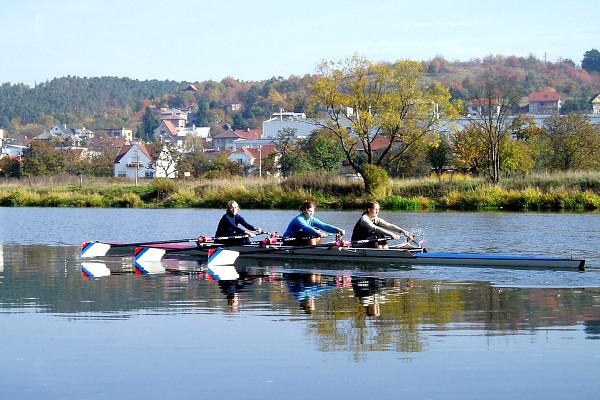 Naši milý přátelé vodních sportů a Berounky,dovolujeme si Vás pozvat na křest knihy Půjdeme na vodu, to je dnes hladinka! Veslování v Berouněo kráse sportu a přátelství, kterou napsala naše Andulka Hradilová. 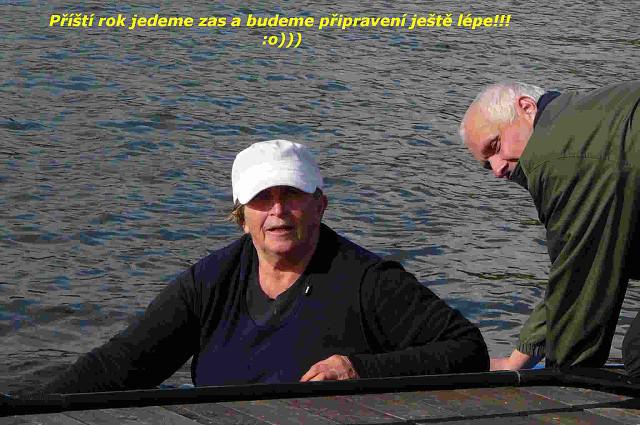 Andulka Hradilová a celý veslařský a kanoistický klub Vás zvou v sobotu 15.4. od 14,30 2023 na malé posezení, vzpomínání a radostné setkání na loděnici Na Štulovně u naší krásné řeky Berounky. Pokud si knihu o začátcích a smyslu krásného sportu v Berouně budete chtít zakoupit, vezměte si s sebou  200,-Kč.Těšíme se na VásAndulka Hradilová              a Veslařský a kanoistický klub TJ LOKOMOTIVA BEROUN z.s.